Agenda #3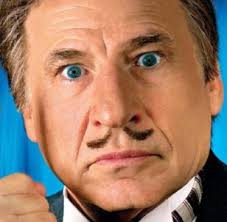 September 25th  – October 3rd   
Satire- Mr. Haflin On the horizon: Lil Dicky and Binary Oppositions, more film, Gender Roles in Art, John OliverE BlockMondaySeptember 25Day 1ClassworkWatching Blazing Saddles/Taking NotesHomeworkContinue Working on College Essay (Essay #3), due Monday, 10/2TuesdaySeptember 26Day 2ClassworkWatching Blazing Saddles/Taking NotesHomeworkBlazing Saddles SLD on ThursdayContinue Working on College Essay (Essay #3), due Monday, 10/2WednesdaySeptember 27Day 3College Application Process: 7 PMDay 3 No Class. Same homework as Day 2ThursdaySeptember 28Day 4ClassworkSLD on the efficacy of Satire in Blazing SaddlesHomeworkPrepare a list of questions on the college essay for tomorrow’s classPlease print and bring in a rough draft of your college essay for tomorrowFridaySeptember 29Day 5ClassworkAnother Successful College EssayWorkshopping College Essay Using the Rubric and our knowledgePrewriting Exercise for Twelfth Night DiscussionWorking on College EssayHomeworkPlease finish Final Draft #1 of your College Essay. Submit to Google Classroom and turnitin.comMondayOctober 2Day 6ClassworkFinal Draft #1 of College Essay (Essay #3) due GC and TII CheckIntroduction to the Shakespearean Comedy, Historical Context, Nature vs. Nurture (love)Close reading of Act One, Scene One Twelfth NightCharacterization through words and actionsHomeworkPlease finish reading Twelfth Night, Act I.i-ii (Act One, Scenes 1-2) and answer the study guide questions for tomorrowTuesdayOctober 3Day 7ClassworkMorality and Awkward Sex Changes DeceptionNature vs. Nurture (love) DiscussionWatch Act I.i-iiIndependent Reading (if time)HomeworkPlease finish reading Twelfth Night, Act I, and answer the Study Guide Questions for tomorrow